Avantages et inconvénients des mécanismes de distributionPrestataireConditions minimalesAvantagesInconvénientsTransferts par l’intermédiaire d’organismes tiers tels que des banques, des organismes de transfert de fonds ou des bureaux de posteTransferts par l’intermédiaire d’organismes tiers tels que des banques, des organismes de transfert de fonds ou des bureaux de posteTransferts par l’intermédiaire d’organismes tiers tels que des banques, des organismes de transfert de fonds ou des bureaux de posteTransferts par l’intermédiaire d’organismes tiers tels que des banques, des organismes de transfert de fonds ou des bureaux de poste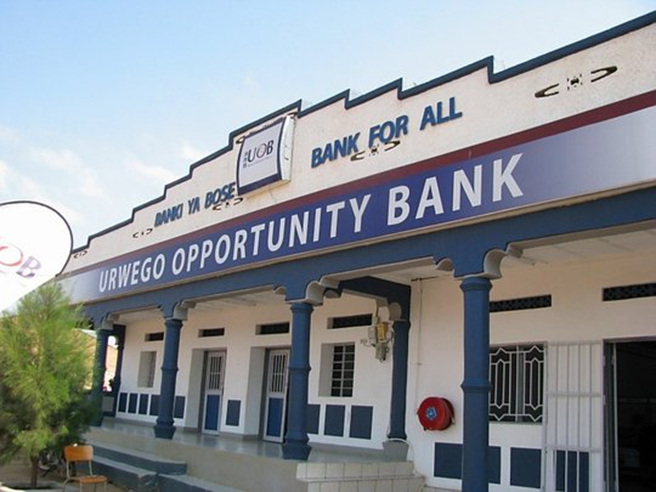 Réglementation bancaireRisques financiers supportés par les prestatairesProcessus lent Systèmes informatiques solidesInclusion financière et connaissances financièresConnaissances financières requises Respect des critères financiersRéseaux existantsFaible accessibilité des servicesContrats existantsGrande échelle Données précises requisesAcceptation de la communautéIdentification formelleTransferts par l’intermédiaire d’organismes tiers tels que des opérateurs de téléphone mobile ou des prestataires de services de paiement électronique (transferts mobiles) Transferts par l’intermédiaire d’organismes tiers tels que des opérateurs de téléphone mobile ou des prestataires de services de paiement électronique (transferts mobiles) Transferts par l’intermédiaire d’organismes tiers tels que des opérateurs de téléphone mobile ou des prestataires de services de paiement électronique (transferts mobiles) Transferts par l’intermédiaire d’organismes tiers tels que des opérateurs de téléphone mobile ou des prestataires de services de paiement électronique (transferts mobiles) 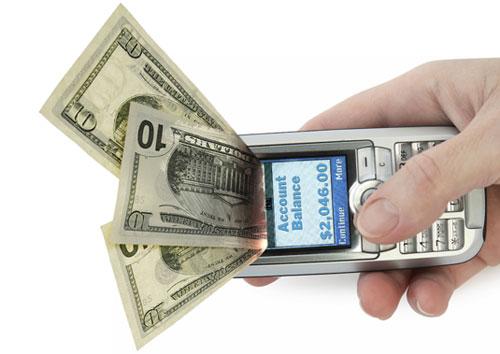 Évaluation des capacités informatiquesFormalités réduitesSouvent non réglementésRéseau fiableCharge de travail réduiteCoûteux Disponibilité des logiciels de paiementRisques de fraude réduitsInvestissement initial élevéCapacités des points de venteGrande échelle Impossibilité de restreindre les achats des ménagesCapacités des utilisateurs Transferts rapides et sûrsPossibilité limitée de restreindre les achats d’articles alimentairesCapacités des utilisateurs Flexibilité pour les bénéficiairesPossibilité limitée de restreindre les achats d’articles alimentairesDistribution directe des espèces par le Mouvement (ou par un organisme tiers) aux bénéficiairesDistribution directe des espèces par le Mouvement (ou par un organisme tiers) aux bénéficiairesDistribution directe des espèces par le Mouvement (ou par un organisme tiers) aux bénéficiairesDistribution directe des espèces par le Mouvement (ou par un organisme tiers) aux bénéficiaires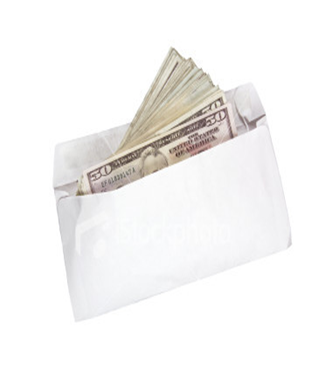 Contexte sécurisé requis pour le transport et la distribution des espècesAucune identification formelle requiseRisques liés à la sécurité de l’organisation et des bénéficiaires Ressources financières suffisantesAccessible aux individus qui ne savent pas bien lire et compterRisques de corruptionRessources humaines, logistiques et autres suffisantesMise en place rapideImportante main-d’œuvre exigéeAcceptation politiqueGrande échelle Importantes procédures de contrôle requises lors des paiementsAcceptation de la communautéSouvent peu coûteuxPossibilité limitée de restreindre les achats d’articles alimentairesTransferts par l’intermédiaire de commerçants (bons électroniques et bons sous forme papier)Transferts par l’intermédiaire de commerçants (bons électroniques et bons sous forme papier)Transferts par l’intermédiaire de commerçants (bons électroniques et bons sous forme papier)Transferts par l’intermédiaire de commerçants (bons électroniques et bons sous forme papier)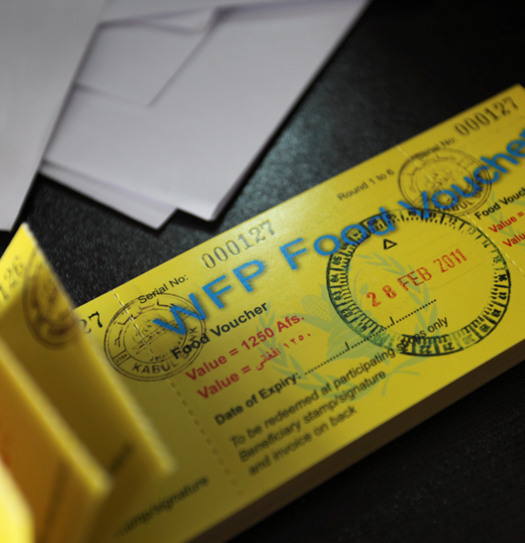 Acceptation et capacités des commerçants Peu coûteuxLa mise en place prend du temps Nombre important de commerçants requisN’exigent pas de savoir bien lire et compterSensibilisation et acceptation des commerçants Accessible et commode pour les bénéficiairesOpérations à grande échelle possibles L’échelle des opérations dépend des capacités des commerçantsDiversité des stocksLes montants des transferts peuvent être ajustésLes coûts liés à la distribution peuvent être élevésPaiement sécurisé des commerçantsIdéal pour les transferts monétaires conditionnelsContrefaçons et détournements de fonds